Crna Gora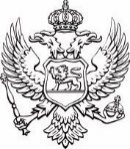 Ministarstvo ljudskih i manjinskih prava Br. 09-056/24-120/79                                                             Podgorica, 19. februar 2024. godineNa osnovu člana 8 Uredbe o izboru predstavnika nevladinih organizacija u radna tijela organa državne uprave i sprovođenju javne rasprave u pripremi zakona i strategija („Službeni list CG”, broj 41/18), Ministarstvo ljudskih i manjinskih prava objavljujeListu predstavnika/predstavnica nevladinih organizacija koji/e su predloženi/e za člana/icu Komisije za raspodjelu sredstava za finansiranje projekata/ programa nevladinih organizacija u 2024. godini u oblasti zaštita i promovisanje ljudskih i manjinskih prava – zaštita prava Roma/Romkinja i Egipćana/EgipćankiNa osnovu Javnog poziva nevladinim organizacijama za predlaganje predstavnika/ce za člana/icu Komisije za raspodjelu sredstava za finansiranje projekata/programa nevladinih organizacija u 2024. godini u oblasti zaštita i promovisanje ljudskih i manjinskih prava - zaštita prava Roma/Romkinja i Egipćana/Egipćanki, koji je objavljen dana 02.02.2024. godine pod brojem 09-056/24-120 predloženi su:Slobodan TOMAŠEVIĆ iz Berana, podržan od sljedećih nevladinih organizacija:“Bihorski parlament”, sa sjedištem u Bijelom Polju;“Centar civilnih inicijativa – CCI”, sa sjedištem u Bijelom Polju;“Centar omladinskih inicijativa”, sa sjedištem u Beranama;“Dobro djelo”, sa sjedištem u Podgorici;“Društvo za nenasilnu komunikaciju”, sa sjedištem u Plavu;“Evropska razvojna ideja”, sa sjedištem u Bijelom Polju;“Inovativni ključ”, sa sjedištem u Bijelom Polju;“Klub kulture”, sa sjedištem u Bijelom Polju;“Koalicija NVO romski forum za integracije”, sa sjedištem u Nikšiću; “Medija tim”, sa sjedištem u Nikšiću;“Omladinski romski klub Trebjesa”, sa sjedištem u Nikšiću; “Pomozi”, sa sjedištem u Bijelom Polju;“Romsko srce”, sa sjedištem u Nikšiću;“Ronilački klub Tim ajkula”, sa sjedištem u Bijelom Polju; “Škola sporta IVA”, sa sjedištem u Beranama;“Udruženje Roma Budo Tomović Nikšić, sa sjedištem u Nikšiću;“Za naše dobro”, sa sjedištem u Beranama;„Asistent“, sa sjedištem u Podgorici;„Bjelopoljski demokratski centar“, sa sjedištem u Bijelom Polju;„Centar kreativnih vještina“, sa sjedištem u Beranama;„Centar za bezbjedonosna, sociološka i kriminološka istraživanja Crne Gore – Defendologija“, sa sjedištem u Nikšiću;„Centar za ruralni razvoj Crne Gore“, sa sjedištem u Podgorici;„Demokratski progres“, sa sjedištem u Bijelom Polju;„Dobro Crne Gore“, sa sjedištem u Podgorici;„Društvo za demokratizaciju, toleranciju, informisanje, obrazovanje i kulturu građana – Progres plus“, sa sjedištem u Podgorici;„EKO CENTAR“, sa sjedištem u Bijelom Polju;„Glasnici nade“, sa sjedištem u Beranama;„Građanski aktivizam“, sa sjedištem u Podgorici; „IDENTITET“, sa sjedištem u Podgorici; „Inovativa“, sa sjedištem u Beranama;„Internacionalna Policijska Asocijacija – Sekcija Crna Gora“, sa sjedištem u Podgorici;„Jadranski horizonti“, sa sjedištem u Baru;„Korak promjene“, sa sjedištem u Bijelom Polju;„Lens“, sa sjedištem u Bijelom Polju;„Manifest“, sa sjedištem u Bijelom Polju;„Multimedijal Montenegro“, sa sjedištem u Bijelom Polju;„NOVI POREDAK“, sa sjedištem u Bijelom Polju;„Platforma“, sa sjedištem u Bijelom Polju;„PROGRES“, sa sjedištem u Bijelom Polju;„Razvojni centar“, sa sjedištem u Bijelom Polju;„Reforma“, sa sjedištem u Beranama;„Šansa“, sa sjedištem u Beranama;„Stvarnost“, sa sjedištem u Beranama;„Udruženje sportskih novinara Crne Gore“, sa sjedištem u Podgorici;toleranciju „Udruženje za podršku Roma i Egipćana“, sa sjedištem u Beranama; „Zenit plus Montenegro“, sa sjedištem u Podgorici;„Zlatno pero“, sa sjedištem u Danilovgradu;„Zvijezde“, sa sjedištem u Bijelom Polju;Nardi AHMETOVIĆ iz Nikšića, podržan od sljedećih nevladinih organizacija: „ALFA Centar“, sa sjedištem u Nikšiću; „Cazas“, sa sjedištem, u Podgorici;„Centar sjevera“, sa sjedištem u Bijelom Polju;„Centar za afirmaciju RE populacije – CAREP“, sa sjedištem u Nikšiću;„Centar za demokratiju i ljudska prava – CEDEM“, sa sjedištem u Podgorici; nema bilans za 2023„Centar za monitoring i istraživanje – CEMI“, sa sjedištem u Podgorici; „Centar za romske inicijative“, sa sjedištem u Nikšiću;„Đakomo adriatic“, sa sjedištem u Bijelom Polju;„Građanska alijansa“, sa sjedištem u Podgorici;„Impuls“, sa sjedištem u Nikšiću;„Juventas“, sa sjedištem u Podgorici; „Koračajte sa nama – Phiren amenca“, sa sjedištem u Podgorici;„Mladiinfo Montenegro“, sa sjedištem u Podgorici;„Mozaik“, sa sjedištem u Nikšiću;„Mreža za omladinski aktivizam Crne Gore“, sa sjedištem u Podgorici;„PRIMA“, sa sjedištem u Podgorici; „Punta institut“, sa sjedištem u Ulcinju;„Sistem“, sa sjedištem u Podgorici;„SOS telefon za žene i djecu žrtve nasilja“, sa sjedištem u Podgorici;„Unija mladih preduzetnika Crne Gore“, sa sjedištem u Podgorici;Mladi Romi Herceg Novi“, sa sjedištem u Herceg Novom;Sve navedene nevladine organizacije, blagovremeno su dostavile uredne i potpune predloge u skladu sa kriterijumima iz člana 4 Uredbe o izboru predstavnika nevladinih organizacija u radna tijela organa državne uprave i sprovođenju javne rasprave u pripremi zakona i strategija i predložile/podržale predstavnika koji ispunjava kriterijume iz člana 5 iste Uredbe.U skladu sa članom 9 Uredbe o izboru predstavnika nevladinih organizacija u radna tijela organa državne uprave i sprvođenju javne rasprave u pripremi zakona i strategija (“Službeni list CG”, broj 41/18), Ministarstvo ljudskih i manjinskih prava će donijeti akt o obrazovanju komisije za raspodjelu sredstava za finansiranje projekata/programa nevladinih organizacija u 2024. godini u oblasti zaštita i promovisanje ljudskih i manjinskih prava - zaštita prava Roma/Romkinja i Egipćana/Egipćanki.MINISTARSTVO LJUDSKIH I MANJINSKIH PRAVA